 RAMA LEGISLATIVA DEL PODER PÚBLICOCÁMARA DE REPRESENTANTESLEGISLATURA 2018-2019Del 20 de julio de 2018 al 20 de junio de 2019 (Segundo Periodo de Sesiones del 16 de marzo de 2019 al 20 de junio de 2019)Artículo 138 Constitución Política, artículos 78 y 79 Ley 5ª de 1992COMISIÓN VII CONSTITUCIONAL PERMANENTEO R D E N   D E L    D I AFecha: mayo 15 de 2019Hora: 09:00 HorasLugar: Salón Juan Luis Londoño de la CuestaI.LLAMADO A LISTA Y VERIFICACIÓN DEL QUÓRUM II.DISCUSIÓN Y VOTACIÓN DE PROYECTOS DE LEYIII.DESARROLLO DE LA PROPOSICIÓN No. 20, DEL 14 DE NOVIEMBRE DE 2018 (CON ADITIVA No. 30 DEL 23 DE ABRIL DE 2019) CONTROL POLITICOPROPOSICIÓN No. 20 (Aprobada el 14 de noviembre de 2018)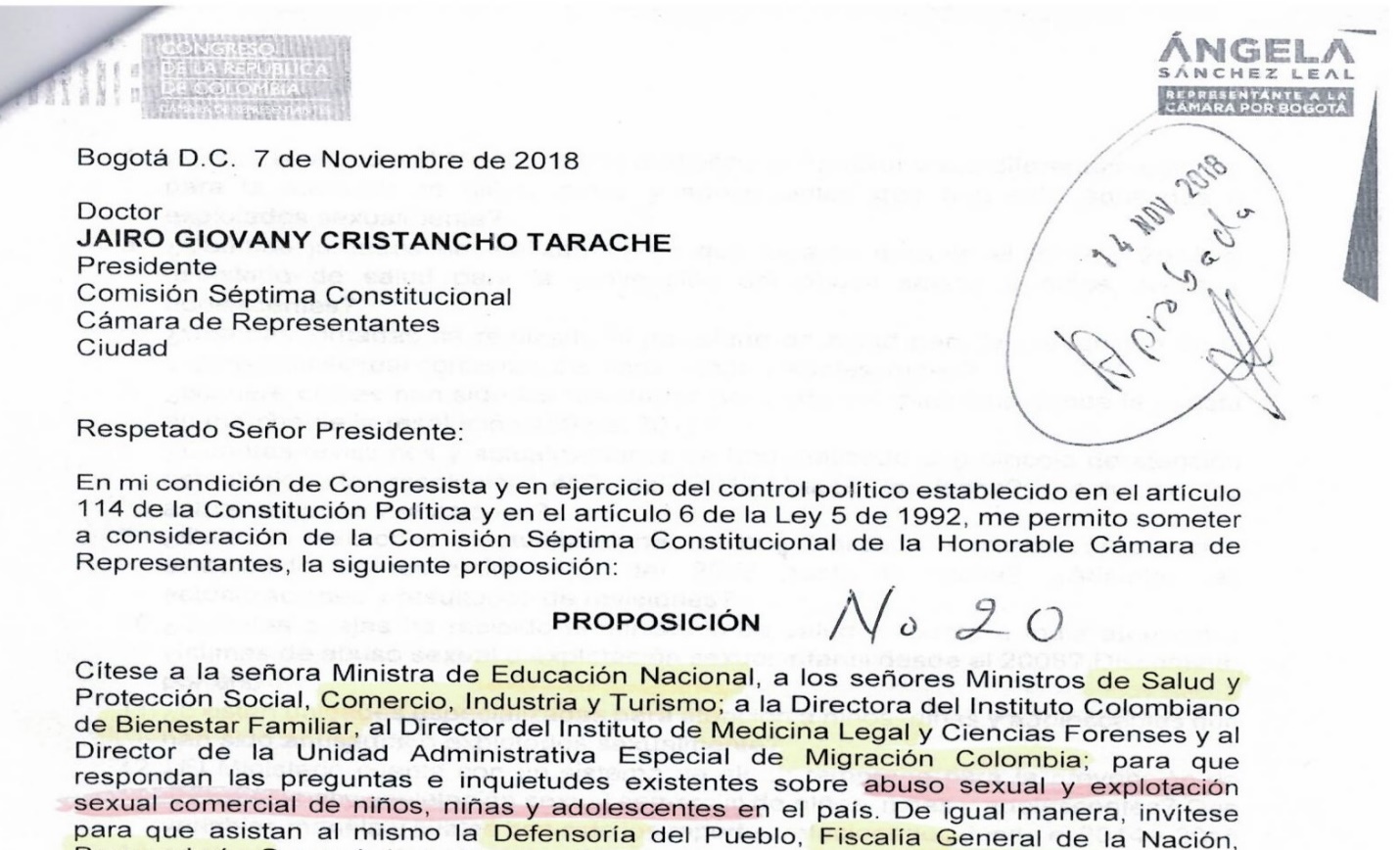 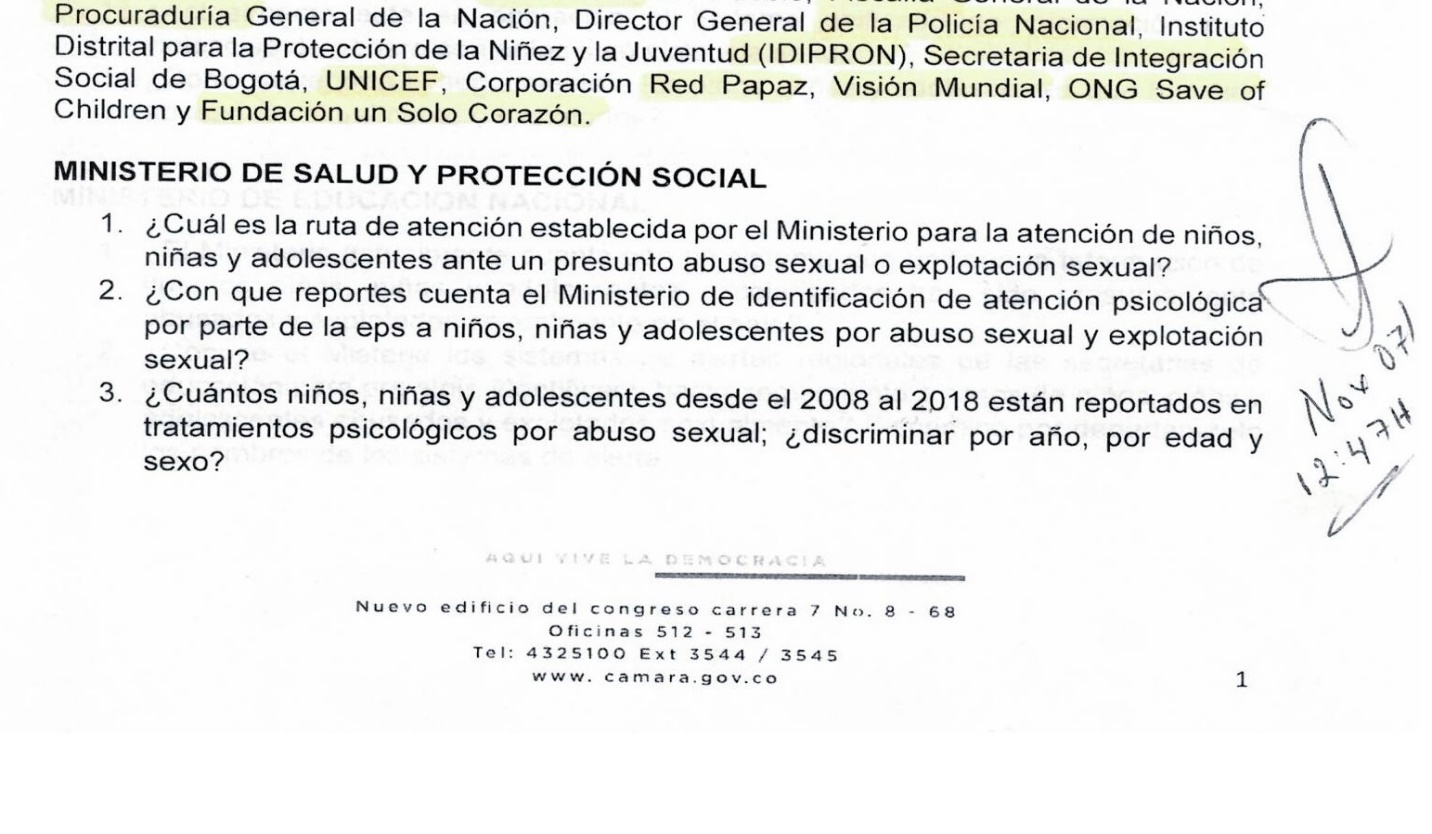 (Proposición completa en www.camara.gov.co – comisión séptima – control político)IV.ANUNCIO DE PROYECTOS DE LEYV.LO QUE PROPONGAN LOS HONORABLES REPRESENTANTES        		        JAIRO GIOVANY CRISTANCHO TARACHE            MARIA CRISTINA SOTO DE GOMEZ                          		Presidente 	                	                 	Vicepresidente                                                                            	         ORLANDO ALFONSO CLAVIJO CLAVIJO                   EMIRO E. GONZÁLEZ MARTÍNEZSecretario					Subsecretario